В период с 15 августа по 25 августа 2022 года в области проводилась тематическая проверка по теме  «Соблюдение трудовых прав работников организаций, работающих с детьми с ОВЗ».Основной целью проведения профсоюзной тематической проверки является выявление, предупреждение и устранение нарушений трудового законодательства в части оплаты труда, предоставления удлиненных оплачиваемых отпусков работников, работающих с детьми с ОВЗ.Всего проверено 61 учреждение образования, из них 55 учреждений образования проверка проводилась с органами управления образования, в Лысогорском районе с прокуратурой (проверено 2 учреждения образования).	 В ходе проверки изучены документы по  кадрам: книги приказов, личные дела работников, трудовые книжки, трудовые договоры работников,   коллективные договоры, положения об оплате труда, графики отпусков, протоколы заседания профсоюзных комитетов. Проверкой установлено, что в   учреждениях   в решении вопросов, связанных с трудовыми отношениями администрации и  профкомы  в основном  руководствуются Трудовым Кодексом РФ. Отпуска для  работающих с детьми с ОВЗ в дошкольных учреждениях, как правило,  предоставляются в количестве 56 календарных дней. Заработная плата выплачивается своевременно и в полном объеме. Во всех учреждениях осуществляется доплата до МРОТ, изданы приказы об установлении МРОТ в размере 15279 рубля с 01.06.2022 года.Вместе с тем, единого подхода в установлении заработной платы для работников, работающих с детьми с ОВЗ,  не  выработано. Проблема заключается в том, что постановлением Правительства Саратовской области №254-П от 16.06.2008 года, (с изменениями и дополнениями) установлен  коэффициент 1,2 к заработной плате учителям общеобразовательных организаций за обучение детей по адаптированной образовательной программе, а норматив установлен только для   коррекционных классов  законом  Саратовской области №216-ЗСО. Поэтому в каждом учреждении принимались свои решения.Так, в общеобразовательных организациях Базарно-Карабулакского, Краснокутского, Лысогорского, Марксовского,  Энгельсского  районов доплата составляет 20% (к окладу, аудиторной занятости). А в школах    Дергачевского, Питерского районов доплата производится в размере 15%, в МОУ СОШ №102 Ленинского района г.Саратова  и др. предусмотрена выплата стимулирующего характера. В МБОУ СОШ №1 р.п.Екатериновка не установлены доплаты за работу с детьми с ОВЗ. В дошкольных учреждениях образования Вольского, Екатериновского  районов, МДОУ «Детский сад №5» г.Пугачева не предоставляются отпуска в количестве 56 календарных дней  педагогам, работающим с детьми с ОВЗ, что является нарушением  подраздела IV раздела I Постановления Правительства РФ от 14.05.2015 № 466 «О ежегодных основных удлиненных оплачиваемых отпусках». Президиум Саратовской областной организации Общероссийского Профсоюза образования ПОСТАНОВЛЯЕТ:1.Принять к сведению информацию о проведенной проверке. Довести данную информацию до сведения министерства образования, органов местного самоуправления, управлений образования.2.Председателям районных (городских)  организаций Профсоюза, внештатным правовым инспекторам труда: 1)обсудить с руководителями образовательных организаций данное постановление президиума; 2)осуществлять контроль за выполнением трудового законодательства  в целях недопущения нарушения прав работников.3.Предложить министерству образования Саратвоской области подготовить разъяснение об оплате труда педагогических работников за обучение детей с ОВЗ по адаптированным образовательным программам.4.Внештатным правовым инспекторам труда Дудниковй М.В., Перелыгиной Г.А., Проводиной О.А. провести переговоры с заведующими детских садов на предмет  предоставления отпусков работникам, работающими с детьми с ОВЗ в количестве 56 календарных дней.	4.Контроль за выполнением данного постановления возложить на главного специалиста, правового инспектора труда Буряк Н.А., главного правового инспектора труда Гордееву Т.А.Председатель									  Н.Н. Тимофеев	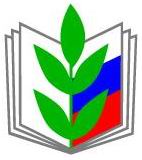 ПРОФЕССИОНАЛЬНЫЙ СОЮЗ РАБОТНИКОВ НАРОДНОГО ОБРАЗОВАНИЯ И НАУКИ РОССИЙСКОЙ ФЕДЕРАЦИИСАРАТОВСКАЯ ОБЛАСТНАЯ ОРГАНИЗАЦИЯ ПРОФЕССИОНАЛЬНОГО СОЮЗА РАБОТНИКОВ НАРОДНОГО ОБРАЗОВАНИЯ И НАУКИ РОССИЙСКОЙ ФЕДЕРАЦИИ(САРАТОВСКАЯ ОБЛАСТНАЯ ОРГАНИЗАЦИЯ «ОБЩЕРОССИЙСКОГО ПРОФСОЮЗА ОБРАЗОВАНИЯ»)ПРЕЗИДИУМПОСТАНОВЛЕНИЕПРОФЕССИОНАЛЬНЫЙ СОЮЗ РАБОТНИКОВ НАРОДНОГО ОБРАЗОВАНИЯ И НАУКИ РОССИЙСКОЙ ФЕДЕРАЦИИСАРАТОВСКАЯ ОБЛАСТНАЯ ОРГАНИЗАЦИЯ ПРОФЕССИОНАЛЬНОГО СОЮЗА РАБОТНИКОВ НАРОДНОГО ОБРАЗОВАНИЯ И НАУКИ РОССИЙСКОЙ ФЕДЕРАЦИИ(САРАТОВСКАЯ ОБЛАСТНАЯ ОРГАНИЗАЦИЯ «ОБЩЕРОССИЙСКОГО ПРОФСОЮЗА ОБРАЗОВАНИЯ»)ПРЕЗИДИУМПОСТАНОВЛЕНИЕПРОФЕССИОНАЛЬНЫЙ СОЮЗ РАБОТНИКОВ НАРОДНОГО ОБРАЗОВАНИЯ И НАУКИ РОССИЙСКОЙ ФЕДЕРАЦИИСАРАТОВСКАЯ ОБЛАСТНАЯ ОРГАНИЗАЦИЯ ПРОФЕССИОНАЛЬНОГО СОЮЗА РАБОТНИКОВ НАРОДНОГО ОБРАЗОВАНИЯ И НАУКИ РОССИЙСКОЙ ФЕДЕРАЦИИ(САРАТОВСКАЯ ОБЛАСТНАЯ ОРГАНИЗАЦИЯ «ОБЩЕРОССИЙСКОГО ПРОФСОЮЗА ОБРАЗОВАНИЯ»)ПРЕЗИДИУМПОСТАНОВЛЕНИЕПРОФЕССИОНАЛЬНЫЙ СОЮЗ РАБОТНИКОВ НАРОДНОГО ОБРАЗОВАНИЯ И НАУКИ РОССИЙСКОЙ ФЕДЕРАЦИИСАРАТОВСКАЯ ОБЛАСТНАЯ ОРГАНИЗАЦИЯ ПРОФЕССИОНАЛЬНОГО СОЮЗА РАБОТНИКОВ НАРОДНОГО ОБРАЗОВАНИЯ И НАУКИ РОССИЙСКОЙ ФЕДЕРАЦИИ(САРАТОВСКАЯ ОБЛАСТНАЯ ОРГАНИЗАЦИЯ «ОБЩЕРОССИЙСКОГО ПРОФСОЮЗА ОБРАЗОВАНИЯ»)ПРЕЗИДИУМПОСТАНОВЛЕНИЕ
«13 » сентября 2022 г.
г. Саратов
г. Саратов
№ 18Об итогах тематической проверки по теме«Соблюдение трудовых прав работниковорганизаций, работающих с детьми с ОВЗ»Об итогах тематической проверки по теме«Соблюдение трудовых прав работниковорганизаций, работающих с детьми с ОВЗ»